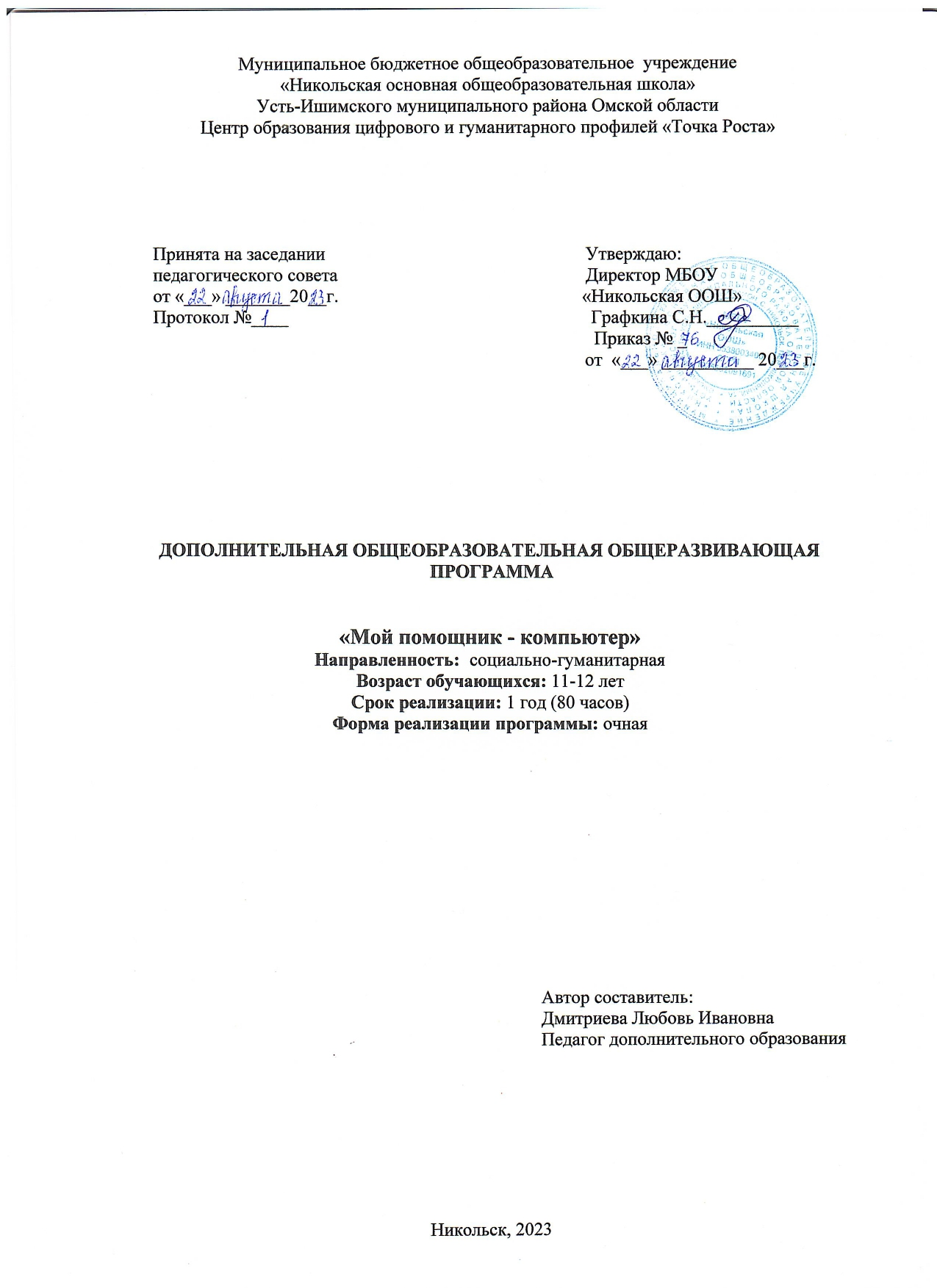 Пояснительная запискаДанная программа может помочь ребятам овладеть компьютером и научить применять эти знания на практике. Ребенок в современном информационном обществе должен уметь работать на компьютере, находить нужную информацию в различных информационных источниках (электронных энциклопедиях, Интернете), обрабатывать ее и использовать приобретенные знания и навыки в жизни.	Программа «Мой помощник - компьютер» рассчитана на детей 11 - 12 лет.  	Программа составлена с учетом санитарно-гигиенических требований, возрастных особенностей учащихся и  рассчитана на работу с ноутбуками.. Занятия проводятся с классом, по 2 часа 1 раз  в неделю. Во время занятия обязательными являются физкультурные минутки, гимнастика для глаз. Занятия проводятся в нетрадиционной форме с использованием  разнообразных дидактических игр.Срок освоения программы – 1 год.   Объем курса – 80 часов. Цель программы: развитие информационно-коммуникационной компетентности.Задачи программы: научить учащихся работать с программами WORD, PAINT, POWER POINT;углубить первоначальные знания и навыки использования компьютера для основной учебной деятельности;развивать творческие и интеллектуальные способности детей, используя знания компьютерных технологий;приобщить к проектно-творческой деятельности;формировать эмоционально-положительное отношение к  компьютерам.Планируемые результатыПредметные:демонстрировать сформированные умения и навыки работы на компьютере и применять их в практической деятельности и повседневной жизни;умение самостоятельно осуществлять творческие проекты в программах WORD, POINT,POWER POINT; развитие основных навыков и умений работы с текстом;овладение ИКТ-компетенциями; формирование информационной культуры.создание и редактирование текстов; использование средств для построения диаграмм, графиков, блок-схем, других графических объектов; создание и редактирование страниц газеты в издательской системе; редактирование фото; поиск и анализ информации в Интернете. Личностные:внутренняя позиции школьника на основе положительного отношения к школе;принятие образа «хорошего ученика»;положительная мотивация и познавательный интерес к изучению курса;способность к самооценке;начальные навыки сотрудничества в разных ситуациях.МетапредметныеПознавательные:формировании навыка поиска необходимой информации для выполнения учебных заданий;сбор информации;обработка информации (с помощью ИКТ);анализ информации;передача информации (устным, письменным, цифровым способами);самостоятельно выделять и формулировать познавательную цель;использовать общие приёмы решения задач;контролировать и оценивать процесс и результат деятельности;моделировать, т.е. выделять и обобщенно фиксировать группы существенных признаков объектов с целью решения конкретных задач.подведение под понятие на основе распознавания объектов, выделения существенных признаков;синтез;сравнение;классификация по заданным критериям.Регулятивные: формулировать и удерживать учебную задачу;преобразовывать практическую задачу в познавательную;ставить новые учебные задачи в сотрудничестве с учителем;выбирать действия в соответствии с поставленной задачей и условиями её реализации;умение выполнять учебные действия в устной форме;использовать речь для регуляции своего действия;сличать способ действия и его результат с заданным эталоном с целью обнаружения отклонений и отличий от эталона;адекватно воспринимать предложения учителей, товарищей, родителей и других людей по исправлению допущенных ошибок.Коммуникативные:работать в группе, учитывать мнения партнеров, отличные от собственных;ставить вопросы;обращаться за помощью;формулировать свои затруднения;предлагать помощь и сотрудничество;договариваться о распределении функций и ролей в совместной деятельности;слушать собеседника;договариваться и приходить к общему решению;формулировать собственное мнение и позицию;осуществлять взаимный контроль;адекватно оценивать собственное поведение и поведение окружающих.Содержание программыВведение (2 ч)	Правила поведения при работе с ноутбуком. Уметь включать и выключать компьютер. Знать историю создания компьютера. 	Знакомство с мышью и клавиатурой. Освоить понятие «виртуальный рабочий стол». Приобрести навыки работы с мышью, с клавиатурой. Соблюдать гигиенические требования работы с компьютером, выполнять гимнастику для рук и глаз.Модуль «Программа WORD» (20 ч.)Освоить работу с текстовым редактором. Уметь сохранять документ, пользоваться клавиатурным тренажером. Обрести навык набора текста разным шрифтом.Знать назначение текстового редактора, команды основного меню. Уметь редактировать текст, уметь копировать, выделять, вставлять фрагменты текста. Текстовое окно, размер и цвет шрифта, проверка правописания, изменение размера и перемещение текста.Модуль «Графический редактор Paint» (14 ч.).Освоить создание компьютерных рисунков, познакомиться с программами для создания компьютерных рисунков. Раскрашивать компьютерные рисунки, работать с цветом. Освоить основные возможности графического редактора Paint. Создавать рисунки с помощью панели инструментов, работать с палитрой. Модуль «Работаем в Интернете» (24 ч.)История создания сети Интернет. Основные понятия (интернет, электронная почта, аккаунт, социальные сети, блог, контент, мессенджеры и др.)Правила безопасного поведения в сети Интернет. Онлайн-угрозы.Интернет – площадка для самообразования. Учимся искать нужную информацию.Знакомство и работа на сайтах «Грамота.ру», «ЯКласс», «Учи.ру»Модуль Создаем презентацию (20 ч.)Знакомство с программой Microsoft Office PowerPoint. Запуск работы и  завершение работы PowerPoint. Основные элементы интерфейса программы PowerPoint.Создание и дизайн слайда. Панели инструментов: стандартная, форматирование, рисование. Задание цветовой гаммы слайда.Умение создавать надписи, вставлять картинки в программе Power Point. Знакомство с анимацией,  автофигурами. Задание анимации.Создание простой презентации на основе шаблона.Календарно-тематическое планирование занятий№ п/пТема занятияКол-во часов1.Введение в предмет. Правила техники безопасности, правила поведения при работе с ноутбуком. История создания компьютера.12.Возможности ноутбука. Демонстрация возможностей персональных компьютеров. Ноутбук и его основные устройства.1Программа WORD 3Знакомство с программой WORD14Шрифты. Цвет шрифта. Размер.15Работа с фрагментами текста. Надписи  Word Art.26Вкладка «Разметка страницы». Практическая работа: цвет и границы страницы.27Вкладка «Вставка». Работаем с таблицей.28Вкладка «Вставка». Вставляем фигуры и символы.29Набор  и редактирование текста. Оформление текста-объявления.110Работа с фрагментами текста. Вставка и редактирование рисунков.111Практическая работа. Оформление праздничного объявления.212Самостоятельная практическая работа. Поздравительная открытка.213Практическая работа «Страничка школьной газеты»214Презентация своих работ2Графический редактор Paint.15Графический редактор Paint. Назначение, возможности, местоположение. Панель опций, панель инструментов216Разработка и редактирование изображения. Копирование изображения.217Графический редактор Paint. Создаём Сказочное существо.218Создаём тематический рисунок «Сохраним планету»219Создаём тематический рисунок «Будь здоров!»220Практическая работа «Времена года».221Презентация работ (на выбор учащихся)2Работаем в Интернете.22История создания сети Интернет. Основные понятия (интернет, электронная почта, аккаунт, социальные сети, блог, контент, мессенджеры и др.)123Правила безопасного поведения в сети Интернет. Онлайн-угрозы.124Интернет – площадка для самообразования. Учимся искать нужную информацию.225Знакомство с сайтом «Грамота.ру». Работа на сайте.226Словари.ру. Работа со словарями.227Создаём энциклопедию слова.328Представление своей работы129Возможности сайта «Якласс»230Работа на сайте «ЯКласс»431Работа на сайте «Учи.ру»432Интерактивные игры и онлайн - викторины2Создаём презентацию33Знакомство с программой Power Point.134Создание и дизайн слайда. Панель инструментов.135Создание надписей, вставка картинок в качестве фона и иллюстраций.236Вставка автофигур.137Вставка рисунков.138Вставка настройка анимации.239Вставка музыки240Создание презентации на на тему «Наши домашние питомцы»441Создание учебной презентации на свободную тему442Защита созданной презентации.2Итого80